005 為咩而WORK?	（學生版）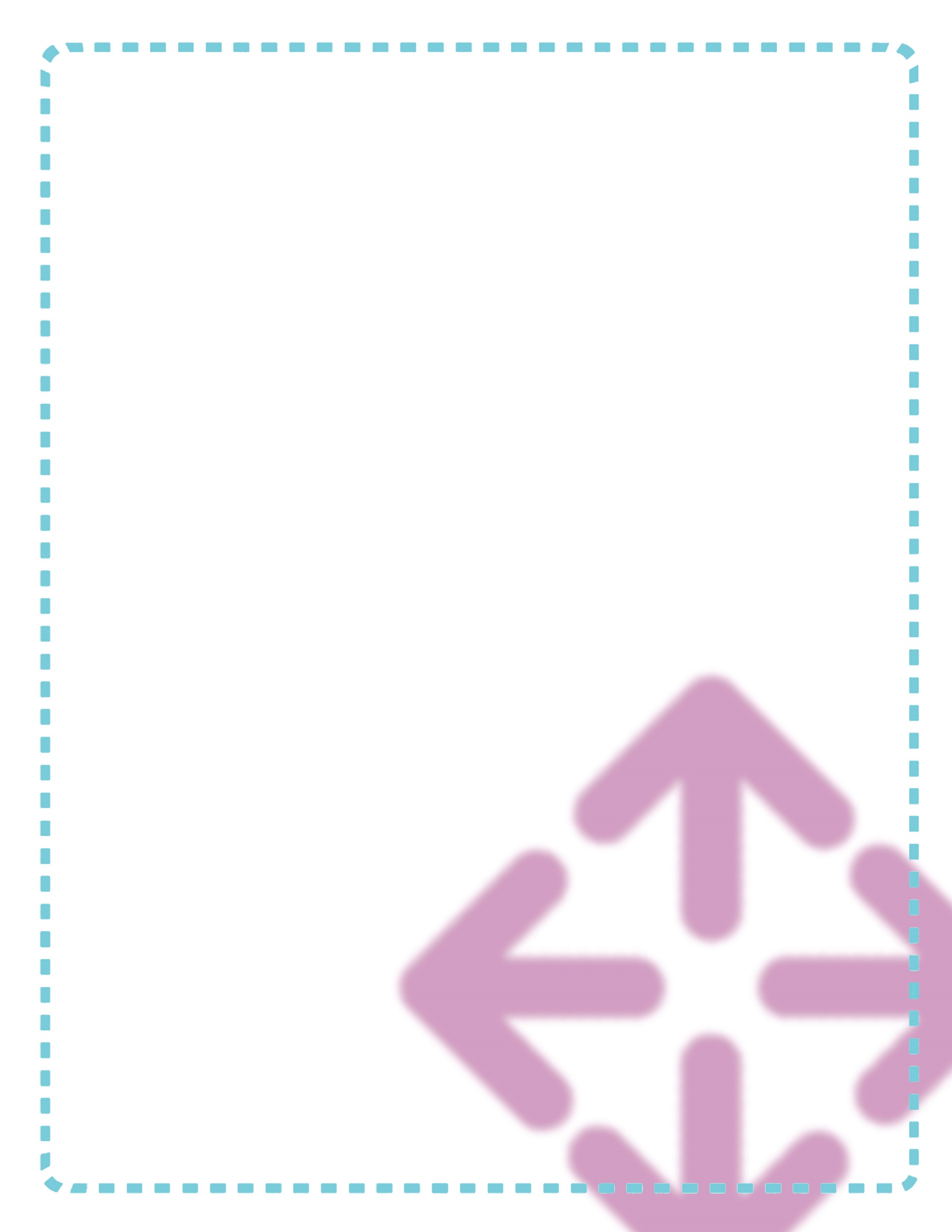 「九宮格」：請於以下的方格，填上「我未來選擇職業的考慮因素」。II.	為咩而Work小組討論A. 討論前準備﹕請按你們的小組各人的專長進行分工，或在是次討論中，選擇一個你未曾擔任的崗位，嘗試一下吧！小組討論角色分配：B. 討論內容：我們選擇了_____________________________的故事。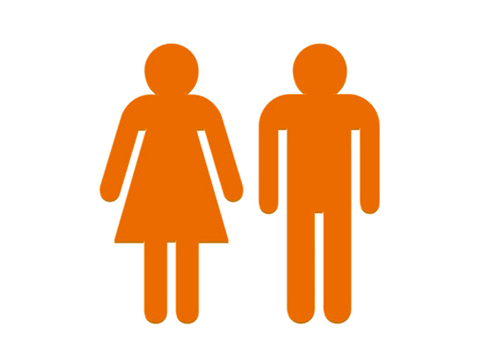 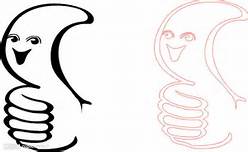 你如何看他們的選擇？答﹕_________________________________________________________________________你未來擇業時，你會考慮甚麼因素？為甚麼？答﹕_________________________________________________________________________主持紀錄匯報其他（請註明）